RAČUNAM S KAMENČKI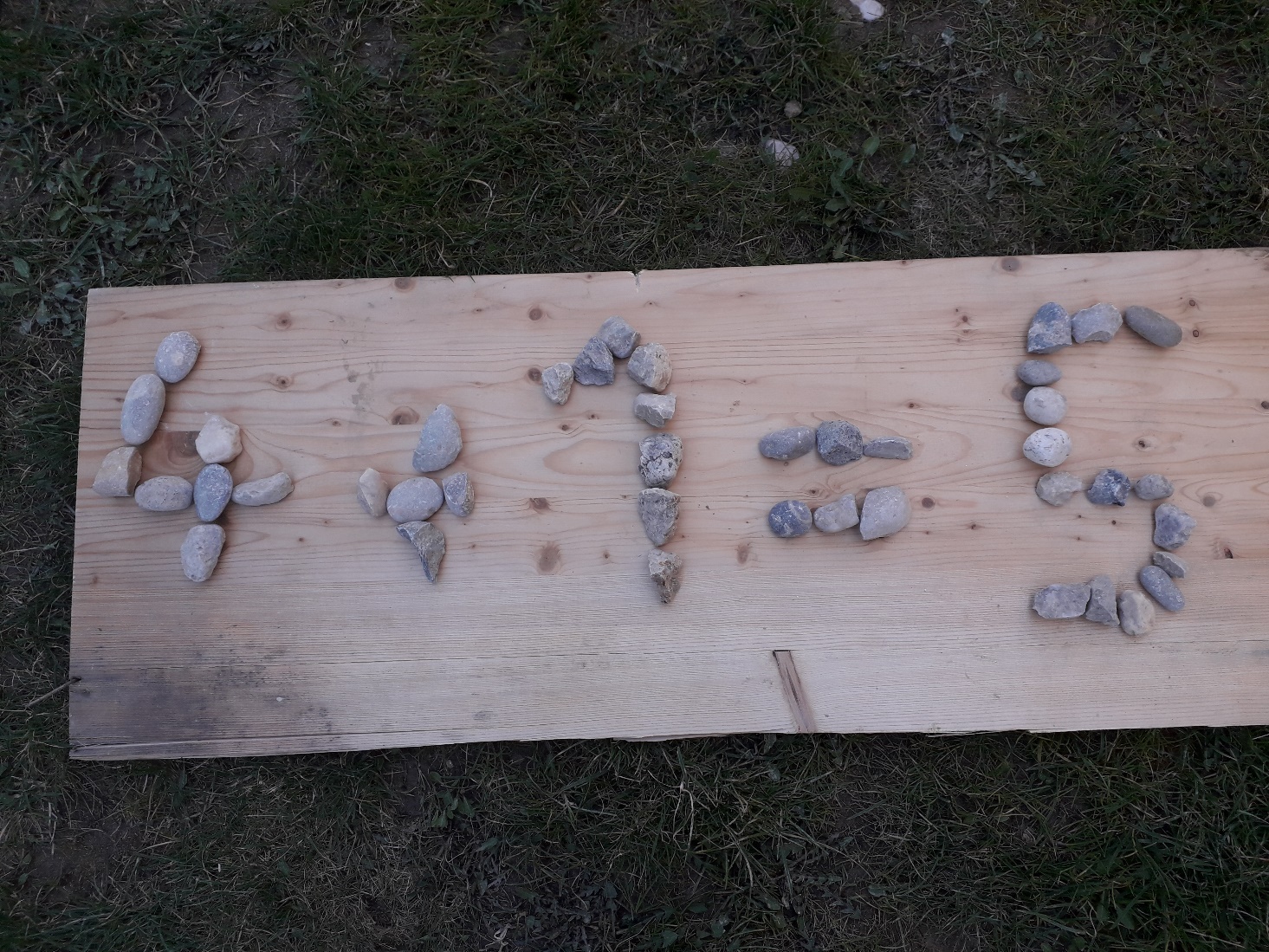 ZA RAČUNANJE S KAMENČKI POTREBUJEŠ POSODO, KAMENČKE IN ŽE LAHKO PRIČNEŠ S SESTAVLJANJEM ŠTEVILK, MATEMATIČNIH ZNAKOV,…. .  JŽELIM TI VELIKO ŠTEVILO RAČUNOV, KAKŠNEGA PA LAHKO POŠLJEŠ TUDI UČITELJICAM.